Publicado en ZUG, Suiza el 30/03/2020 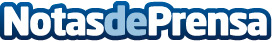 Arvelle anuncia la aprobación por parte de la Agencia Europea de Medicamentos de la Solicitud de Autorización de Comercialización (MAA) para el CenobamatoLa MAA busca la autorización de un tratamiento adjunto para episodios de crisis parciales en pacientes adultos con epilepsiaDatos de contacto:Juan VergezNota de prensa publicada en: https://www.notasdeprensa.es/arvelle-anuncia-la-aprobacion-por-parte-de-la_1 Categorias: Internacional Medicina Industria Farmacéutica Medicina alternativa Otras ciencias http://www.notasdeprensa.es